
SECRETARIA MUNICIPAL DE URBANISMO, TRANSPORTES E TRÂNSITO.Portaria nº 01/2022 – SEMUTT – de 04 de janeiro de 2022O Secretário Municipal de Urbanismo, Transportes e Trânsito, no uso de suas atribuições que lhe são conferidas pela Lei Municipal nº 1.500/2010, e alterações, e CONSIDERANDO o disposto no artigo 5⁰ do Decreto nº 1.182, de 15 de julho de 2005, e, CONSIDERANDO a necessidade da renovação das licenças do Serviço de Transporte Escolar,R E S O L V E: Art. 1º - Ficam os condutores de Transporte Escolar convocados a apresentar, via protocolo, os seguintes documentos:§ 1º Para requerer a autorização os CONDUTORES AUTÔNOMOS–PESSOA FÍSICA devem juntar:I – Cópia da carteira de condutor;II – Carteira Nacional de Habilitação (com EAR) vigente; se houver renovação;III – Cópia de Certificado de Conclusão do Curso de Condutor do Transporte Escolar, atualizado, se houver renovação;IV – Comprovante de Residência em nome do condutor (Copel ou Sanepar) com data não superior a 90 dias;V – Certidão Negativa de Débitos junto à Prefeitura Municipal de São José dos Pinhais;VI – Certidão Negativa de Débitos com INSS ou comprovante de recolhimento referente ao mês anterior à apresentação dos documentos;VII – Relação de Escolas que o transportador atende, com endereço e rota.§ 2º Para requerer a autorização as EMPRESAS/MEI – PESSOA JURÍDICA devem juntarI – Certidão Negativa de Débitos do INSS;II – Certidão Negativa do FGTS relativa ao ano de 2021;III – Cópia da carteira de condutor;IV – Cópia do Certificado do Curso e CNH dos condutores;V - Certidão Negativa de Débitos Municipal;VII - Certidão Negativa de Débitos Estadual;VIII – Certidão Negativa de Débitos Federal;IX - Relação de Escolas que o transportador atende, com endereço e rota.§ 3º A documentação dos veículos devem ser juntadas conforme abaixo:I – Copia do Certificado de Registro e Licenciamento do Veículo (CRLV), ref. 2021;
II – Cópia da Apólice de seguro e extrato dos comprovantes de pagamento;III – Cópia do Certificado de Inspeção Veicular;IV- Copia da aferição do Tacógrafo;V- Cópia da autorização do DETRAN ou guia de pagamento para emissão da mesma;§4º Os documentos deverão ser entregues no Protocolo Geral da Prefeitura Municipal de São José dos Pinhais, entre 10 de Janeiro a 18 de fevereiro de 2022.Art. 2º A ausência de documentos, sua irregularidade, falta de legibilidade ou outro fato que prejudique a análise do processo acarretará no pronto indeferimento do processo, sendo necessário novo protocolo com a documentação correta.Art. 3º O protocolo de documentos fora do prazo estabelecido será penalizado na forma da Legislação descrita no Decreto 1.182/05.Parágrafo Único: Os processos apenas serão aceitos com a utilização do requerimento no modelo anexo II se o requerente for pessoa física ou anexo III se for pessoa jurídica, devendo estar preenchido corretamente e completamente para o início da análise documental, caso contrário será indeferido.Art. 4º Não serão aprovados os veículos que não estiverem de acordo com a legislação.
Art. 5º - A vistoria deverá obedecer à escala programada conforme Anexo I desta 
Portaria e os veículos deverão ser apresentados no pátio da Divisão de Sinalização da SEMUTT, localizada na Rua Medianeira, 46 – Afonso Pena - São José dos Pinhais, das 08h30min às 11h30min e das 13h00min às 16h30min. 
Art. 6º - Esta portaria entra em vigor na data de sua publicação. 
Gabinete do Secretário Municipal de Urbanismo, Transportes e Trânsito de São José dos Pinhais, xx de xx de 2022.
Lucas Grubba PigattoSecretário Municipal de Urbanismo, Transportes e Trânsito ANEXO IProgramação das vistorias do Transporte Escolar, referente ao 1º semestre de 2022. 
** para Empresas considerar o numero do primeiro veículo da Frota.ANEXO II (requerimento pessoa física)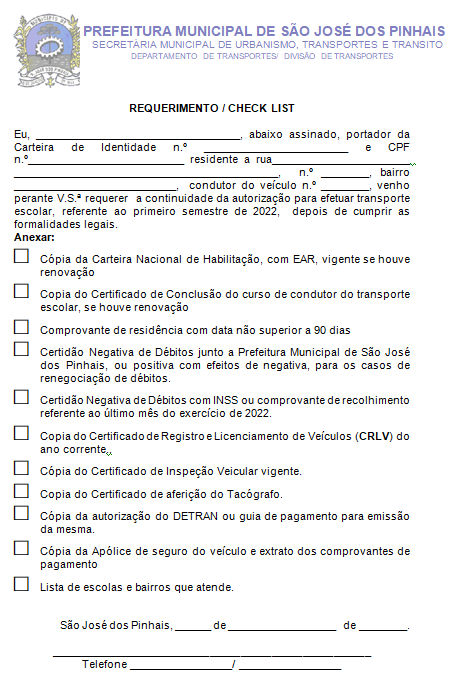 ANEXO III ( requerimento pessoa jurídica)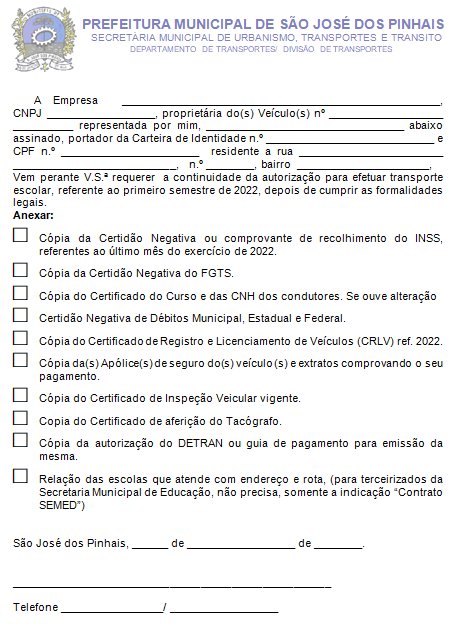 DATANÚMEROS DE FROTA03 de MarçoDE 001 ATÉ 02604 de MarçoDE 027 ATÉ 06007 de MarçoDE 061 ATÉ 09908 de MarçoDE 101 ATÉ 14509 de MarçoDE 146 ATÉ 20710 de MarçoDE 208 ATÉ 27011 de MarçoDE 272 ATÉ 362